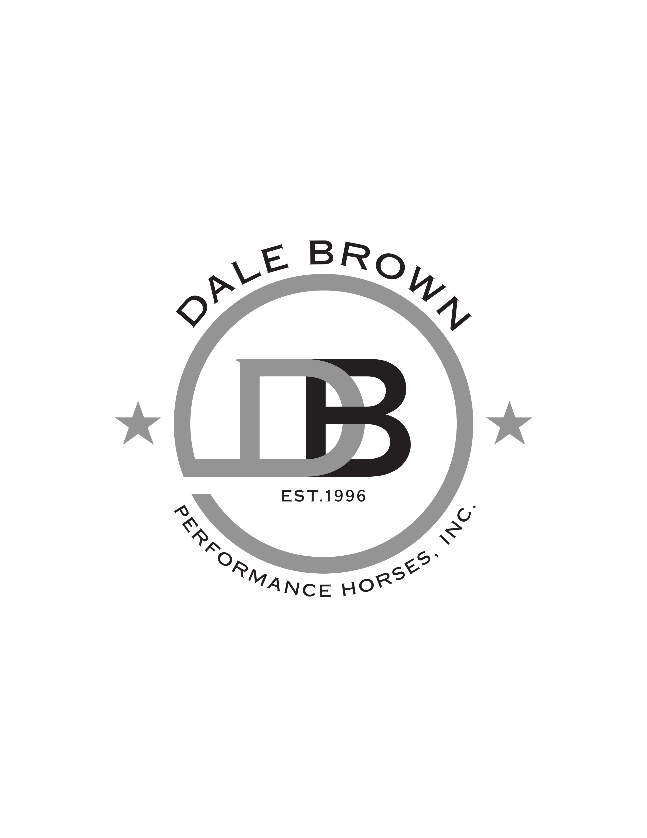 2024 Horse Show CalendarAPRIL					5-7		Class A, Ocala, FL					500 miles19-21		Class A, Perry, GA					130 miles	MAY4/30-5 	Region 12, Ocala, FL 				500 miles16-19		Class A, Wilmington, OH			1300 milesJULY	1-6		Region 15/16 Lexington, VA			1050 miles18-27	       	Youth Nat’l, Oklahoma City, OK		2000 miles	AUGUST	14-18		Region 14, Wilmington, OH			1300 milesOCTOBER17-26 	U.S. Nationals, Tulsa, OK 			1850 Miles	NOVEMBER28-12/1	Class A, Ocala, FL					500 miles